Figura 6: Carta com traço cheio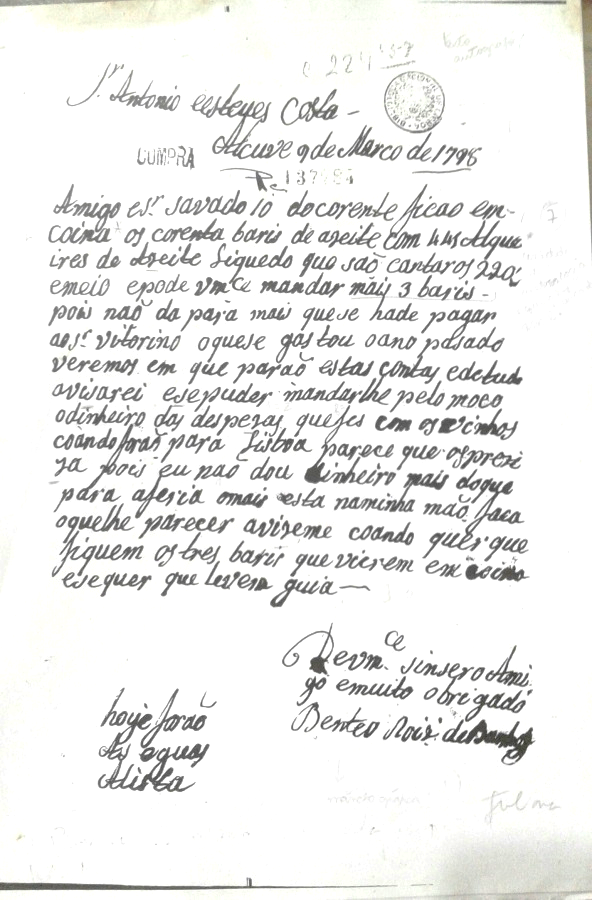 Fonte: Banhos (1798)